Amish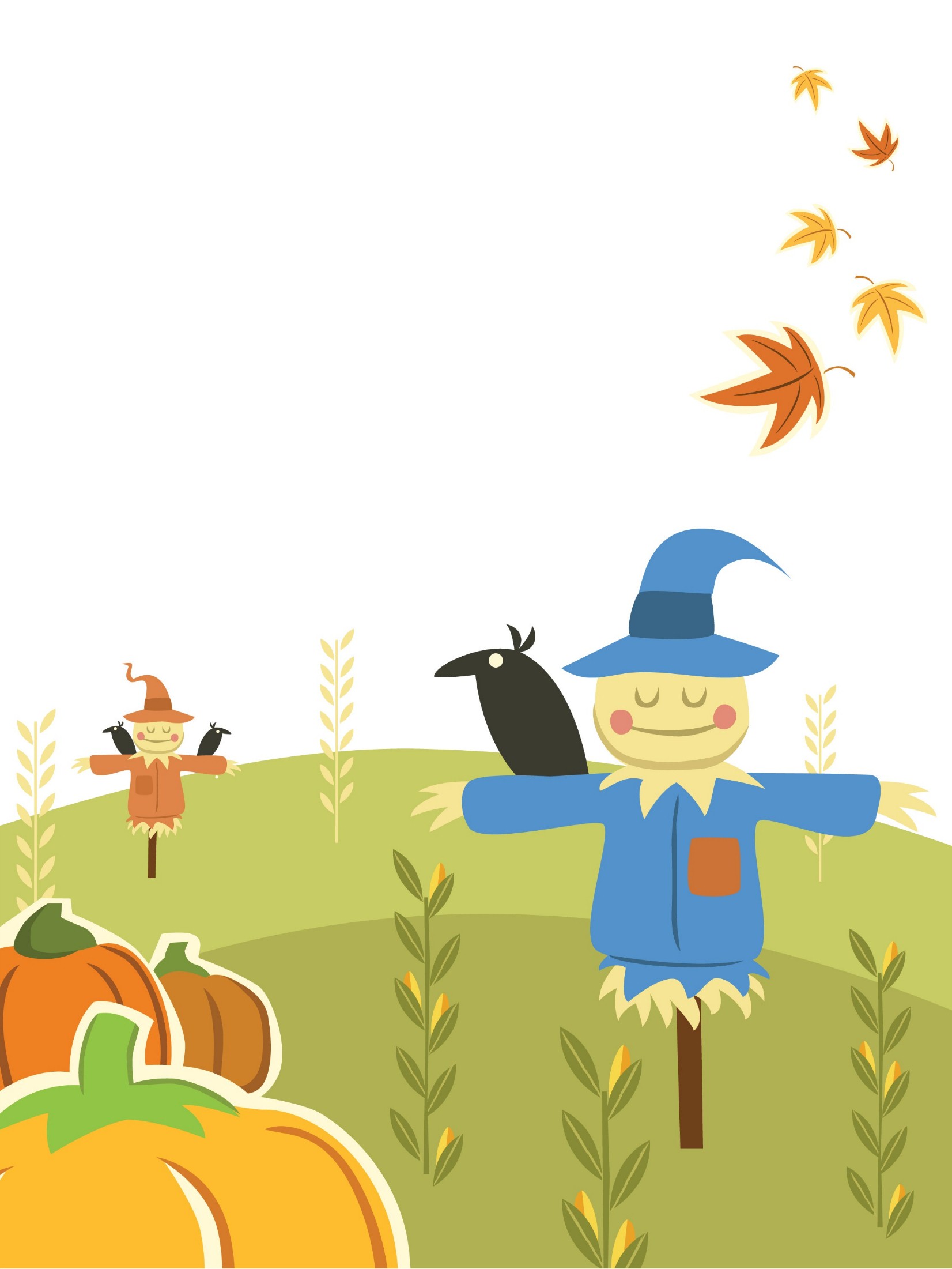 Thanksgiving FeastJB Tours would like you, your family and friends to join us for The Amish Thanksgiving Feast! The meal is prepared by our Amish friends and their families from Holmes and Tuscarawas Counties. RESERVATIONS ARE REQUIRED BY NOV 10TH because of limited seating.  Where: 	Fostoria Moose, 1230 N. Countyline St. Fostoria (Across from Circle K)When: Friday, November 21, 2014Time:   Arrive no later than 5:45 pm              Serving Starts Promptly at 6:15 pmPrice:    $23 per person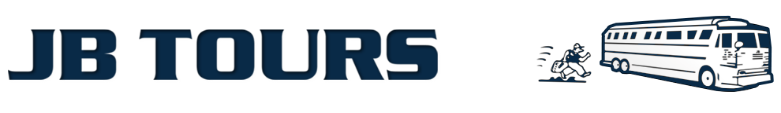 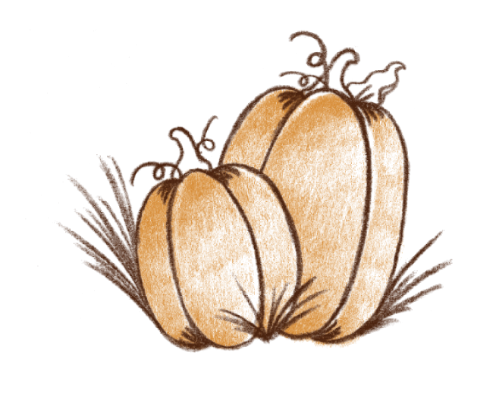 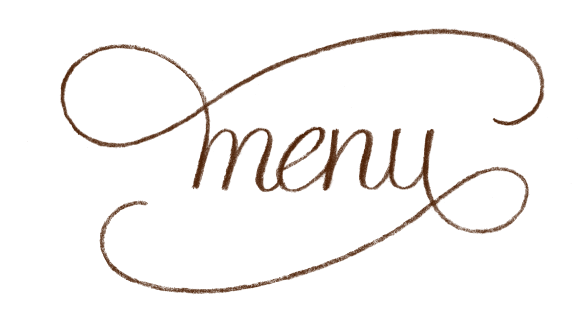 AppetizerHome Made Bread, Jam and ButterMain CourseBaked Turkey and Roast BeefsIDESMashed Potatoes & Gravy,     Noodles, Dressing,                        Tossed Salad & Salad DressingDessertPIES: Pumpkin, Apple, Butterscotch, Pecan, Peach & Peanut Butter Cream         DrinksCoffee and Iced Tea 